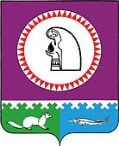 О внесении изменений в постановление администрации Октябрьского района от 01.10.2019 № 2053В целях приведения муниципального нормативного акта в соответствие                                    с действующим законодательством:1. Внести в приложение к постановлению администрации Октябрьского района                   от 01.10.2019 № 2053 «Об утверждении административного регламента предоставления муниципальной услуги «Предоставление жилых помещений муниципального жилищного фонда коммерческого использования»» следующие изменения:1.1. Подпункт 2.1 пункта 2 изложить в следующей редакции:«2.1. физические лица:1) Работающие в государственных и муниципальных учреждениях и предприятиях, органах местного самоуправления, религиозных организациях, осуществляющих свою деятельность на территории Октябрьского района, а также граждане, уволившиеся из них в связи с выходом на пенсию по инвалидности, по возрасту.2) Работающие в судах, прокуратуре, иных правоохранительных органах.3) Иногородние граждане, принятые на работу в органы местного самоуправления, муниципальные учреждения и предприятия Октябрьского района, по приглашению.4) Пенсионеры по старости, проработавшие на предприятиях, в учреждениях, организациях, расположенных на территории Октябрьского района (независимо от формы собственности), не менее 10 лет, попавшие в трудную жизненную ситуацию (оказавшиеся в экстремальных условиях; жестокое обращение в семье; пенсионеры, освободившиеся из мест лишения свободы; отсутствие определенного места жительства; малообеспеченность).5) Инвалиды I, II групп, ставшие инвалидами вследствие общего заболевания, трудового увечья и других причин (за исключением лиц, инвалидность которых наступила вследствие их противоправных действий), семьи, имеющие детей инвалидов.6) Спортсмены-инвалиды, включенные в состав спортивных сборных команд Ханты-Мансийского автономного округа - Югры и Российской Федерации по адаптивным видам спорта.7) Семьи с детьми, состоящие на учете в качестве нуждающихся в жилых помещениях, предоставляемых по договорам социального найма по месту жительства в органах местного самоуправления в границах муниципального образования Октябрьский район.8) Лица из числа детей – сирот и детей, оставшихся без попечения родителей, своевременно необеспеченным жилыми помещениями, по договорам найма специализированых жилых помещений для лиц из числа детей – сирот и детей, оставшихся без попечения родителей.9) Граждане, проживающие в служебных жилых помещениях на основании договоров служебного найма (ордеров), предоставленных им до 1 марта 2005 года (в случае признания многоквартирного дома аварийным).10) Граждане, получившие жилые помещения по договорам коммерческого найма, до вступления в силу настоящего Положения (в случае заключения договора коммерческого найма на новый срок).».1.2. Пункты 13, 14, 15 изложить в следующей редакции:«13. Исчерпывающий перечень документов, необходимых в соответствии с законодательными и иными нормативными правовыми актами для предоставления муниципальной услуги, которые заявитель должен предоставить самостоятельно:13.1. Исчерпывающий перечень документов, необходимых для предоставления жилого помещения муниципального жилищного фонда коммерческого использования гражданам, указанным в подпункте 2.1 пункта 2 Административного регламента: 1) Заявление о предоставлении жилого помещения по договору коммерческого найма.2) Документы, удостоверяющие личность заявителя и членов его семьи, претендующих на предоставление жилого помещения по договору коммерческого найма, договору поднайма (оригиналы и копии паспортов, свидетельства о рождении на детей, не достигших возраста 14-и лет).3) Копия трудовой книжки заявителя, заверенная подписью ответственного лица и печатью организации и (или) сведения о трудовой деятельности, оформленные в установленном законодательством порядке (при предоставлении жилого помещения для категории граждан, указанных в подпунктах 1, 2, 3, 4 подпункта 2.1 пункта 2 Положения).4) Копия письма-приглашения руководителя органа местного самоуправления, обладающего полномочиями по заключению трудовых договоров, или руководителя муниципального учреждения и предприятия (при предоставлении жилого помещения для категории граждан, указанных в подпункте 3 подпункта 2.1 пункта 2 Положения).5) Копия документов, подтверждающих наличие льгот при предоставлении жилого помещения для категории граждан, указанных в подпунктах 4, 5 подпункта 2.1 пункта 2 Положения (копия пенсионного удостоверения, копия справки об освобождении из мест лишения свободы, сведения о доходах за последние 12 месяцев, копия справки об инвалидности, копия удостоверения ветерана труда).6) Документы, подтверждающие включение заявителя в список сборных команд Ханты-Мансийского автономного округа - Югры и Российской Федерации по адаптивным видам спорта (для граждан, указанных в подпункте 6 подпункта 2.1 пункта 2 Положения):- справка, подтверждающая, что спортсмен-инвалид занимается в организации, учреждении, осуществляющей спортивную подготовку;- заверенная копия приказа или удостоверения о присвоении спортсмену-инвалиду спортивного разряда (звания);- заверенная копия приказа об утверждении списков кандидатов в спортивные сборные команды Ханты-Мансийского автономного округа - Югры или копия списка кандидатов в спортивные сборные команды Российской Федерации, утвержденная Министерством спорта.13.2. Исчерпывающий перечень документов, необходимых для предоставления жилого помещения муниципального жилищного фонда коммерческого использования юридическим лицам, указанным в подпункте 2.2 пункта 2 Административного регламента: 1) Ходатайство о предоставлении в аренду жилого помещения коммерческого использования в письменном виде, содержащее сведения:- полное наименование с указанием организационно-правовой формы, юридический адрес, фактическое местонахождение (для направления корреспонденции) юридического лица;- фамилия, имя, отчество, занимаемая должность, стаж работы работника для которого юридическое лицо ходатайствует о предоставлении жилого помещения муниципального жилищного фонда коммерческого использования;- обоснование необходимости обеспечения жилым помещением.2) Копии учредительных документов (для юридических лиц).3) Копию приказа (решения) о назначении на должность руководителя.4) Банковские реквизиты юридического лица.5) Заявление работника о предоставлении жилого помещения по договору коммерческого найма.6) Документы, удостоверяющие личность работника и членов его семьи, претендующих на предоставление жилого помещения по договору коммерческого найма, договору поднайма (оригиналы и копии паспортов, свидетельства о рождении на детей, не достигших возраста 14-и лет).7) Копию трудовой книжки заявителя, заверенная подписью ответственного лица и печатью организации и (или) сведения о трудовой деятельности, оформленные в установленном законодательством порядке.14. Исчерпывающий перечень документов, необходимых в соответствии с законодательными и иными нормативными правовыми актами для предоставления муниципальной услуги, запрашиваемых и получаемых в порядке межведомственного информационного взаимодействия:1) Ходатайство Управления опеки и попечительства администрации Октябрьского района о предоставлении муниципального жилого помещения жилищного фонда коммерческого использования по договору коммерческого найма (для граждан, указанных в подпункте 8 подпункта 2.1 пункта 2 Положения)2) Документы, подтверждающие отсутствие в найме (социальном найме, коммерческом найме, служебном найме) жилых помещений по месту основной работы гражданина и членов его семьи.3) Справки из бюджетного учреждения Ханты-Мансийского автономного округа - Югры «Центр имущественных отношений» на заявителя и членов его семьи о зарегистрированных правах на жилые помещения на территории Октябрьского района (при изменении фамилии справки предоставляются на бывшую и настоящую фамилию).4) Выписку из Единого государственного реестра недвижимости о правах отдельного лица на имевшиеся (имеющиеся) у него объекты недвижимости на заявителя и членов семьи.5) Справка об отсутствии задолженности за жилищно-коммунальные услуги и за коммерческий найм (применяется при заключении на новый срок).6) Справка из органов местного самоуправления о постановке на учет в качестве нуждающихся в жилых помещениях, предоставляемых по договорам социального найма по месту жительства с указанием даты постановки (для граждан, указанных в подпункте 7 подпункта 2.1 пункта 2 Положения).Указанные документы могут быть представлены заявителем по собственной инициативе. Непредставление заявителем документов и информации, которые он вправе представить по собственной инициативе, не является основанием для отказа ему в предоставлении муниципальной услуги.15. Сведения, предусмотренные подпунктами 1, 2, 5, 6 пункта 14 Административного регламента, предоставляются заявителю бесплатно при его личном обращении или при обращении в электронной форме. Сведения, предусмотренные подпунктом 3 пункта 14 Административного регламента, предоставляются БУ «Центр имущественных отношений» заявителю за плату при его личном обращении или обращении в электронной форме.Сведения, предусмотренные подпунктом 4 пункта 14 Административного регламента, предоставляются ФГБУ «ФКП «Росреестра» заявителю за плату при его личном обращении или при обращении в электронной форме.».1.3. Пункт 18 изложить в следующей редакции:«18. В соответствии с пунктами 1, 2, 4, 5 части 1 статьи 7 Федерального закона                 № 210-ФЗ запрещается требовать от заявителей:1) представления документов и информации или осуществления действий, представление или осуществление которых не предусмотрено нормативными правовыми актами, регулирующими отношения, возникающие в связи с предоставлением муниципальной услуги;2) представления документов и информации, в том числе подтверждающих внесение заявителем платы за предоставление муниципальной услуги, которые находятся в распоряжении органов, предоставляющих государственные услуги, органов, предоставляющих муниципальные услуги, иных государственных органов, органов местного самоуправления либо подведомственных государственным органам или органам местного самоуправления организаций, участвующих в предоставлении предусмотренных частью 1 статьи 1 Федерального закона № 210-ФЗ государственных и муниципальных услуг, в соответствии с нормативными правовыми актами Российской Федерации, нормативными правовыми актами Ханты-Мансийского автономного округа – Югры, муниципальными правовыми актами, за исключением документов, включенных в определенный частью 6 статьи 7 Федерального закона № 210-ФЗ перечень документов. Заявитель вправе представить указанные документы и информацию в орган, предоставляющий муниципальную услугу, по собственной инициативе;3) представления документов и информации, отсутствие и (или) недостоверность которых не указывались при первоначальном отказе в приеме документов, необходимых для предоставления муниципальной услуги, либо в предоставлении муниципальной услуги, за исключением случаев, предусмотренных подпунктами «а» - «г» пункта 4 части 1 статьи 7 Федерального закона № 210-ФЗ;4) предоставления на бумажном носителе документов и информации, электронные образы которых ранее были заверены в соответствии с пунктом 7.2 части 1 статьи 16 Федерального закона № 210-ФЗ, за исключением случаев, если нанесение отметок на такие документы либо их изъятие является необходимым условием предоставления муниципальной услуги, и иных случаев, установленных федеральными законами.».1.4. Абзац 1 пункта 50 изложить в следующей редакции:«Жалоба на решения, действия (бездействие) уполномоченного органа, его должностных лиц, муниципальных служащих, обеспечивающих предоставление муниципальной услуги, подается в уполномоченный орган, предоставляющий муниципальную услугу, МФЦ либо учредителю МФЦ в письменной форме, в том числе при личном приеме заявителя, по почте, через МФЦ или в электронном виде посредством официального сайта, Единого портала, регионального портала, портала федеральной государственной информационной системы, обеспечивающей процесс досудебного (внесудебного) обжалования решений и действий (бездействия), совершенных при предоставлении государственных и муниципальных услуг органами, предоставляющими государственные и муниципальные услуги, их должностными лицами, государственными и муниципальными служащими с использованием информационно-телекоммуникационной сети «Интернет» (https://do.gosuslugi.ru/).».1.5. Абзац 3 пункта 52 изложить в следующей редакции:«- постановлением администрации Октябрьского района от 17.05.2021 № 893                     «Об особенностях подачи и рассмотрения жалоб на решения и действия (бездействие) администрации Октябрьского района, ее должностных лиц, муниципальных служащих».».2. Опубликовать постановление в официальном сетевом издании «октвести.ру» и разместить на официальном веб-сайте Октябрьского района. 3. Контроль за выполнением постановления возложить на заместителя главы Октябрьского района по вопросам муниципальной собственности, недропользования, председателя Комитета по управлению муниципальной собственностью администрации Октябрьского района Хомицкого В.М.Глава Октябрьского района                                                                                       А.П. КуташоваИсполнитель:Заведующий отделом жилищной политикиадминистрации Октябрьского районаЕ.А. Моор, тел.: 2-80-77Согласовано:Первый заместитель главы Октябрьского района по правовому обеспечению, управляющий делами администрации Октябрьского района                                                                          Н.В. ХромовИ.о. заместителя главы Октябрьского района по вопросам муниципальной собственности, недропользования, председатель Комитета по управлению муниципальной собственностьюадминистрации Октябрьского района                                                                     Н.В. БорцоваЗаместитель главы Октябрьского района по экономике, финансам, председатель Комитета по управлению муниципальными финансами администрации Октябрьского района		                       	                               Н.Г. Куклина Начальник Управления экономического развития администрации Октябрьского района                                                Е.Н. СтародубцеваЮридический отдел администрации Октябрьского районаСтепень публичности – 1, МНПАРазослать:1. Хомицкому В.М.  – 1 экз. (в эл.виде)2. Управление экономического развития администрации Октябрьского района – 1 экз. (в эл.виде)3. Отдел жилищной политики администрации Октябрьского района – 1 экз.4. МФЦ – 1 экз. (в эл.виде)Итого: 4 экз.ПОЯСНИТЕЛЬНАЯ ЗАПИСКАк проекту постановления администрации Октябрьского района«О внесении изменений в постановление администрацииОктябрьского района от 01.10.2019 № 2053»Отделом жилищной политики администрации Октябрьского района подготовлен проект постановления администрации Октябрьского района «О внесении изменений в постановление администрации Октябрьского района от 01.10.2019 № 2053».Проектом постановления планируется внести изменения в постановление администрации Октябрьского района от 01.10.2019 № 2053 «Об утверждении административного регламента предоставления муниципальной услуги «Предоставление жилых помещений муниципального жилищного фонда коммерческого использования»» с целью приведения его в соответствии:- с Федеральным законом от 30.12.2020 № 509-ФЗ «О внесении изменений в отдельные законодательные акты Российской Федерации»;- Решением Думы Октябрьского района от 21.05.2021 № 658 «Об утверждении Порядка и условия предоставления жилых помещений жилищного фонда коммерческого использования, находящихся в собственности муниципального образования Октябрьский район».Заведующий отделом жилищной политики                                                       Е.А. МоорМуниципальное образование Октябрьский районАДМИНИСТРАЦИЯ ОКТЯБРЬСКОГО РАЙОНАПОСТАНОВЛЕНИЕМуниципальное образование Октябрьский районАДМИНИСТРАЦИЯ ОКТЯБРЬСКОГО РАЙОНАПОСТАНОВЛЕНИЕМуниципальное образование Октябрьский районАДМИНИСТРАЦИЯ ОКТЯБРЬСКОГО РАЙОНАПОСТАНОВЛЕНИЕМуниципальное образование Октябрьский районАДМИНИСТРАЦИЯ ОКТЯБРЬСКОГО РАЙОНАПОСТАНОВЛЕНИЕМуниципальное образование Октябрьский районАДМИНИСТРАЦИЯ ОКТЯБРЬСКОГО РАЙОНАПОСТАНОВЛЕНИЕМуниципальное образование Октябрьский районАДМИНИСТРАЦИЯ ОКТЯБРЬСКОГО РАЙОНАПОСТАНОВЛЕНИЕМуниципальное образование Октябрьский районАДМИНИСТРАЦИЯ ОКТЯБРЬСКОГО РАЙОНАПОСТАНОВЛЕНИЕМуниципальное образование Октябрьский районАДМИНИСТРАЦИЯ ОКТЯБРЬСКОГО РАЙОНАПОСТАНОВЛЕНИЕМуниципальное образование Октябрьский районАДМИНИСТРАЦИЯ ОКТЯБРЬСКОГО РАЙОНАПОСТАНОВЛЕНИЕМуниципальное образование Октябрьский районАДМИНИСТРАЦИЯ ОКТЯБРЬСКОГО РАЙОНАПОСТАНОВЛЕНИЕ«»2021г.№пгт. Октябрьскоепгт. Октябрьскоепгт. Октябрьскоепгт. Октябрьскоепгт. Октябрьскоепгт. Октябрьскоепгт. Октябрьскоепгт. Октябрьскоепгт. Октябрьскоепгт. Октябрьское